Agshin İbishovİqtisadi informatika1062Draw the excel sheet with column and row  and titles  and make a simple interest calculator for minimum three years  as we did in the class.  Show the excel formulas.Draw the excel sheet with column and row  and titles, place year 2011, 2012, 2013, 2014 inflation rates as %8, %7, %6, %5 respectively. What is the equivalent value of 1000 AZN at the beginning of 2011, at  the end of 2014? Draw an excel sheet, place all variables, then evaluate with excel formula and calculate.How do we take the effects of inflation out of GDP to compare economic well-being over time? Explain nominal and Real GDP.Explain the simple and compound interestDraw the excel sheet with column and row  and titles, place the ‘First Investment’, ‘Portfolio value after one year’ and ‘Yearly return’ variables to this sheet. Give any value to the ‘First Investment’  and ‘Portfolio value after one year’ variables. Evaluate ‘yearly return’ as an excel formula and then calculate and show result via percentage.What is the time value of money? Elaborate with the Present and Future valuesWhy we need GDP measurement? Is GDP enough for measuring and analyzing  the economy?  Draw the excel sheet with column and row  and titles, make a table of three stock portfolio with the ‘unit price’, ‘quantity’, ‘total price’ and ‘total value’ variables. All calculations must be in terms of the excel formula.Draw the circular flow diagram for the economy with all counterparties.What is the international dollar currency? Why we need international dollar currency?Draw the excel sheet with column and row  and titles, place year 2011, 2012, 2013, 2014 inflation rates as %8, %7, %6, %5 respectively. What is the equivalent value of 1000 AZN at the beginning of 2011, at  the end of 2014? Draw an excel sheet, place all variables, then evaluate with excel formula and calculate.Compare the annual budget of Azerbaijan and the acquisition price of the WhatsApp. What can you say about it?Draw the excel sheet with column and row and titles for the economy consisting of two goods. Place the ‘price’, ‘quantity’  and  ‘total spending’ for 3 years. Calculate Nominal GDP in the terms of the excel formula for 3 years.What is the role of interest rate in the economy?Draw an excel sheet with column and row and titles, place the ‘GDP per Capita of Azerbaijan’, ‘members of family’ and ‘average monthly income’ variables to this sheet. Give a value to ‘GDP per Capita of Azerbaijan’ (exact value for 2015) and ‘members of family’ (any number) variables. Evaluate average ‘monthly income’ as an excel formula and then calculate.Consider the following impacts of inflation: tax distortions,income and wealth redistribution, shoe-leather costs, and menu costs. For each, define the cost and provide an example.What is the present value for the investment which will give 5000, 3000, 5000 amounts  of cash flows in the next 3 years? Interest rate is 6.5%.Draw the excel sheet with column and row and titles and place the Nominal GDP and Real GDP variables for 3 years. Calculate the GDP deflators and the inflations in terms of the excel formula.Compare new car and  new house purchase in the GDP calculation. Why you think that we take one as a consumption and other as an investment?Draw the excel sheet with column and row  and titles and make a compound interest calculator for minimum three years as we did in the class. Show the excel formulas.What is the present value for the investment which will give 4000, 5000, 6000 amounts  of cash flows in the next 3 years? Interest rate is 10%.What is the present value for the investment which will give 3000, 4000, 5000 amounts  of cash flows in the next 3 years? Interest rate is 6.5%.Draw the excel sheet with column and row and titles for the economy consisting of two goods. Place the ‘price’, ‘quantity’ , ‘total spending’. Calculate Real GDP in the terms of the excel formula for 3 years.Explain concept of the paradox of the drift?What is the present value for the investment which will give 3000, 4000, 5000 amounts  of cash flows in the next 3 years? Interest rate is 5.5%.IIWho burdens the tax- demanders or suppliers?  How is this decided?Draw an excel sheet with column and row  titles, place the ‘First Investment’, ‘Portfolio value after four  months’  ‘Dividends in four months’, ‘Holding period return’ and  ‘Yearly return’ variables to this sheet. Give any value to the ‘First Investment’ , ‘Portfolio value after four months’ and ‘Dividends in four months’ variables. Evaluate ‘Holding period return’ and  ‘yearly return’ as an excel formula.Draw an excel sheet with column and row  titles, place the ‘First Investment’, ‘Portfolio value after one year’ , ‘Dividends in one year’ and  ‘Yearly return’ variables to this sheet. Give any value to the ‘First Investment’ , ‘Portfolio value after one year’ and ‘Dividends in one year’ variables. Evaluate ‘yearly return’ as an excel formula and then calculate and show result via percentage.Draw an excel sheet with column and row  titles, place the ‘First Investment’, ‘Portfolio value after one year’ , ‘Dividends in one year’ and  ‘Yearly return’ variables to this sheet. Give any value to the ‘First.  Draw an excel sheet with column and row  titles, place the ‘First Investment’, ‘Portfolio value after six  months’  ‘Dividends in 6 months’, ‘Holding period return’ and  ‘Yearly return’ variables to this sheet. Give any value to the ‘First Investment’ , ‘Portfolio value after six months’ and ‘Dividends in 6 months’ variables. Evaluate ‘Holding period return’ and  ‘yearly return’ as an excel formula.Initial price of the share is ….. Throughout the three months period …. dividend was given. At the end of the period price of the share becomes ...... Calculate the holding period return and annual return of this investment.What is a dividend? Why companies give dividends? For what reasons companies decide to give or not to give the dividends for particular year? ElaborateList any three stock exchanges in USA and give a brief information about companies included and historical progress of these stock exchanges?Draw an excel sheet with column and row  titles, place the ‘First Investment’, ‘Portfolio value after three months , ‘Dividends in three months’ , ‘Holding period return’ ‘Yearly return’ variables to this sheet. Give any value to the ‘First Investment’ , ‘Portfolio value after three months’ and ‘Dividends in three months’ variables. Evaluate ‘Holding period return’ and  ‘yearly return’ as an excel formula.Briefly differentiate stock market investment with bank deposit.What are the determinants of supply? Why supply curve does not shift when the price changes?.  What does this expression mean for the financial portfolio investment; “Don’t put all your eggs in one basket”? What are the difference between active and passive portfolio management?A nation records the following data for 2008: exports for automobiles …. and corn ….; imports of oil …. and steel ….; tourist expenditures abroad …; private lending to foreign countries ….; private borrowing from foreign countries …;  offi cial-reserve changes ….. of foreign exchange bought by domestic central bank). Calculate the statistical discrepancy andWhat might increase the demand for hamburgers? What would increase the supply? What would inexpensive frozen pizzas do to the market equilibrium for hamburgers? To the wages of teenagers who work McDonald s?Investment’ , ‘Portfolio value after one year’ and ‘Dividends in one year’ variables. Evaluate ‘yearly return’ as an excel formula and then calculate and show result via percentage.What are the primary and secondary markets? ElaborateInitial price of the share is  … Throughout the one month period …. dividend was given. At the end of the period price of the share becomes …. Calculate the holding period return and annual return of this investment.include it in private lending to foreign countries. Create a balance-of-payments as we did in the classHow the  investors make a profit from the stock investment? ElaborateWhat is the balance of international payments. What are the components of the balance of international payments. Which are the ‘ + ‘ and which are the ‘ - ‘ transcations?Draw an excel sheet with column and row  titles, place the ‘First Investment’, ‘Portfolio value after four  months’  ‘Dividends in four months’, ‘Holding period return’ and  ‘Yearly return’ variables to this sheet. Give any value to the ‘First Investment’ , ‘Portfolio value after four months’ and ‘Dividends in four months’ variables. Evaluate ‘Holding period return’ and  ‘yearly return’ as an excel formula.A nation records the following data for 2008: exports for  automobiles …. and corn ….; imports of oil ….. and steel …..; tourist expenditures abroad ….; private lending to foreign countries ($50); private borrowing from foreign countries ….; official-reserve changes (….. of foreign exchange bought by domestic central bank). Calculate the statistical discrepancy andinclude it in private lending to foreign countries. Create a balance-of-payments as we did in the classTake any good, give 6 pairs of  reasonable numbers for ‘price’, ‘quantity demanded’ and ‘quantity supplied’. Show them on the graph and show the market equilibrium.How do you categorize the stock portfolio investment- low risk or high risk investment? Compare with other investments? . Explain the risk and return relationship?What is an IPO? Why companies need it? Elaborate  Explain why each of the following is false:A freeze in Brazil’s coffee-growing region will lower the price of coffee.“Protecting” American textile manufacturers from Chinese clothing imports will lower clothing prices in the United States.What are the effects of the taxation in the economy? Why governments need taxes?IIISUMIFSSUMIFSCOUNTIFSSUMIFSSUMIFS  6.     COUNTIFS“A good harvest will generally lower the income offarmers.” Illustrate this proposition using a supply-and demand diagram.The world demand for crude oil is estimated to have a short-run price elasticity of 0.05. If theinitial price of oil were $100 per barrel, what would be the effect on oil price and quantity ofan embargo that curbed world oil supply by 5 percent?Jack and Jill went up the hill to a gas station that does not display the prices. Jack says, “Give me $10 worth of gas.” Jill says, “Give me 10 gallons of gas.” What are the price elasticities of demand for gasoline of Jack and of Jill? Explain.Can you explain why farmers during a depression might approve of a government program requiring that pigs be killed and buried under the ground?Define these terms. Progressive tax, regressive tax, degressive taxExcel for elasticity  decision by looking to the  coefficient of demand Excel for elasticity  decision by looking to the  coefficient of demand  Excel for elasticity  decision by looking to the  RevenueExcel for elasticity  decision by looking to the  coefficient of demand Excel for elasticity  decision by looking to the  coefficient of demand Excel for elasticity  decision by looking to the  RevenueExcel for elasticity  decision by looking to the  coefficient of demand Excel for elasticity  decision by looking to the  RevenueExcel for elasticity  decision by looking to the  coefficient of demand     Evaluate the     Average variable cost, Average Total Cost, Marginal Cost and Profit for all pairs as an  excel formula and show the mathematical result.    Evaluate the     Average variable vost, Average Total Cost, Marginal Cost and Profit for all pairs as an excel formula and show the mathematical result.    Evaluate the     Average variable vost, Average Total Cost, Marginal Cost and Profit for all pairs as ane excel formula and show the mathematical result.    Evaluate the     Average variable vost, Average Total Cost, Marginal Cost and Profit for all pairs as ane excel formula and show the mathematical result.    Evaluate the     Average variable vost, Average Total Cost, Marginal Cost and Profit for all pairs as ane excel formula and show the mathematical result.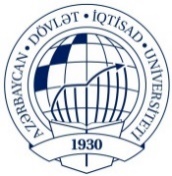 AZƏRBAYCAN  DÖVLƏT İQTİSAD UNİVERSİTETİBEYNƏLXALQ İQTİSADİYYAT MƏKTƏBİBEYNƏLXALQ İQTİSADİYYAT (İNGİLİS DİLLİ) KAFEDRASI